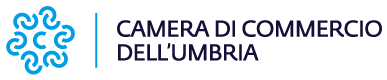 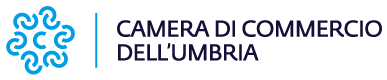 Alla Camera di Commercio I.A.A. dell’Umbria  PEC: cciaa@pec.umbria.camcom.itOGGETTO: Richiesta di PATROCINIO GRATUITO per l’iniziativaIl sottoscritto _________________________________________________________________in qualità di:       titolare     legale rappresentante  del seguente soggetto:dopo aver preso visione del Regolamento camerale per la concessione del patrocinio (approvato con delibera del Consiglio camerale n. 13 del 17.05.2022)CHIEDEIl patrocinio per la realizzazione della seguente iniziativa (titolo dell’iniziativa): 	data di svolgimento: dal _______________________________ al 	luogo di svolgimento 	E A TAL FINE DICHIARAChe le ricadute che l’iniziativa potrà avere sull’economia locale sono le seguenti: ______________________________________________________________________________________________________________________________________________Che gli strumenti comunicativi utilizzati per la pubblicizzazione dell’iniziativa (es. inviti, manifesti, materiale pubblicitario, altro) sono i seguenti: ______________________________________________________________________________________________________________________________________________Che gli altri eventuali soggetti pubblici e privati sponsor dell’iniziativa o a cui è stato chiesto (o si intenda chiedere) il patrocinio sono i seguenti: ______________________________________________________________________________________________________________________________________________DICHIARA INOLTREdi essere a conoscenza del Regolamento camerale di concessione del patrocinio approvato con delibera del Consiglio n. 13 del 17.05.2022; di aver richiesto tutte le autorizzazioni, licenze e/o concessioni previste per legge per realizzare l'evento;di aver indicato dettagliatamente gli estremi identificativi dell’organizzazione specializzata cui eventualmente sia stata affidata la gestione dell’iniziativa;di essere in regola con il pagamento del diritto annuale se obbligato;di essere in regola con gli obblighi relativi al pagamento dei contributi previdenziali ed assistenziali a favore dei lavoratori, secondo la legislazione vigente, nonché con quelli di sicurezza previsti dal D.Lgs. 81/2008 e s.m.i.;che a proprio carico non risultano condanne penali o carichi pendenti;di presentare la relazione dettagliata della manifestazione da cui emerga in particolare la ricaduta dell’evento sulla circoscrizione di riferimento ed eventuali vantaggi per cittadini o per l’Amministrazione;di allegare copia del documento di identità del sottoscrittore (ove non sia utilizzata la firma digitale);di essere disponibile a fornire tutti gli elementi informativi e di valutazione che si rendessero necessari in sede di istruttoria sotto pena di inammissibilità al beneficio;di impegnarsi a far risultare, in caso di accoglimento della richiesta, che l’iniziativa è realizzata con il patrocinio della Camera di Commercio dell’Umbria e di apporre il logo camerale in tutto il materiale promozionale prodotto;di impegnarsi a comunicare alla Camera di Commercio dell’Umbria ogni variazione relativa all'iniziativa che dovesse intervenire dopo la presentazione della presente istanza;di essere consapevole ai sensi degli artt. 73 e 76 del D.P.R. 445/2000 della decadenza dai benefici eventualmente conseguiti e delle sanzioni penali comminate in seguito a provvedimenti emessi sulla base di dichiarazioni non veritiere;di avere preso visione dell’informativa sulla privacy di cui alla normativa vigente riportata in calce al presente modulo.Eventuali allegati:	Atto costitutivo e/o Statuto del soggetto richiedente;	Altro (specificare) ________________________________________________________		 				    Timbro e Firma Data …………….	         					………………………………………………………Informativa privacy per la concessione del patrocinioGentile utente, la Camera di Commercio dell’Umbria (di seguito, anche Titolare del Trattamento o la CCIAA), con la presente, fornisce tutte le indicazioni previste dagli artt. 13 e 14 del Regolamento (UE) 2016/679 (anche detto GDPR o Regolamto Generale per la Protezione dei Dati personali), in merito ai suoi dati personali oggetto del trattamento da parte del Titolare.1. Titolare del trattamentoTitolare del trattamento dei dati personali è la Camera di Commercio, Industria, Artigianato e Agricoltura dell’Umbria, con sede legale: Via Cacciatori delle Alpi, 42, 06121 Perugia, telefono: 075 57481; sede di Terni – Largo Don Minzoni, 6 – 05100 TERNI tel. +39 0744 4891; PEC: cciaa@pec.umbria.camcom.it; mail: segreteria.generale.pg@umbria.camcom.itIl Titolare, con la deliberazione della Giunta camerale, n. 46, del 26.04.2022, ha approvato il “Modello organizzativo Privacy - Ruoli e sistema di responsabilità” in materia di privacy, ai sensi del Regolamento UE 679/2016, art. 24.2. DPO – Data Protection Officer - RPD – Responsabile della Protezione dei DatiAl fine di meglio tutelare gli Interessati, nonché in ossequio al dettato normativo, il Titolare ha nominato un proprio DPO, Data Protection Officer (o RPD, Responsabile della protezione dei dati personali).È possibile prendere contatto con il DPO della CCIAA dell’Umbria al seguente recapito email: rpd@umbria.camcom.it.3. Finalità e Basi giuridiche del trattamentoI dati personali trattati dal Titolare (dati comuni identificativi del soggetto giuridico richiedente e dei suoi legali rappresentanti o referenti) vengono utilizzati esclusivamente per gestire e dar seguito alla richiesta di concessione del patrocinio.Poiché il trattamento dei dati risulta necessario all’esecuzione di un compito di interesse pubblico o connesso all’esercizio di pubblici poteri di cui è investito il titolare, la base giuridica dello stesso è da ravvisarsi nell’art. 6, par. 1, lett. e GDPR4. Autorizzati, Responsabili del trattamento e Destinatari dei dati personaliI dati personali sono trattati da personale dipendente della CCIAA previamente autorizzato al trattamento e a ciò appositamente istruito e formato con modalità manuali, cartacee, informatiche e telematiche, secondo principi di correttezza e liceità, e con custodia in archivi sia elettronici che cartacei, adottando specifiche misure di sicurezza per prevenire la perdita dei dati, usi illeciti o non corretti ed accessi non autorizzati.
I dati personali possono essere comunicati a soggetti esterni formalmente nominati dalla CCIAA quali Responsabili del trattamento ed appartenenti alle seguenti categorie:società che erogano servizi tecnico-informatici;società che erogano servizi di comunicazioni telematiche e, in particolar modo, di posta elettronica;società che svolgono servizi di gestione e manutenzione dei database del Titolare;5. Periodo di conservazione dei datiI dati trattati per le finalità di cui al punto 3 vengono conservati al massimo per 10 anni, a decorrere dalla conclusione del procedimento, secondo quanto previsto dal Piano di Fascicolazione e Conservazione Documentale della Camera di Commercio.6. Natura del conferimento dei dati e conseguenze dell’eventuale mancato conferimentoIl conferimento dei dati richiesti è necessario. Il mancato conferimento comporta l’impossibilità di concedere il patrocinio.7. Trasferimento dati all’esteroLa CCIAA non trasferisce i dati personali dell’interessato a terze parti stabilite in Stati non appartenenti all’Unione europea, né ad organizzazioni internazionali, in assenza di una decisione di adeguatezza della Commissione europea.La CCIAA può avvalersi, anche per il tramite dei propri Responsabili del trattamento, di società di servizi IT e di comunicazioni telematiche, in particolare di posta elettronica, che potrebbero collocare o far transitare i dati anche in Paesi non appartenenti allo Spazio Economico Europeo.Al fine di garantire un adeguato livello di protezione dei dati personali, queste Società possono attuare il trasferimento solo verso Paesi (o settori di questi) che sono stati oggetto di apposite decisioni di adeguatezza adottate dalla Commissione europea, oppure sulla base di Clausole Contrattuali Standard approvate dalla Commissione stessa.8. Diritti degli InteressatiIl Regolamento (UE) 2016/679 Le riconosce, in qualità di Interessato, diversi diritti, che può esercitare contattando il Titolare o il DPO ai recapiti di cui ai punti 1 e 2 della presente informativa.Tra i diritti esercitabili, purché ne ricorrano i presupposti di volta in volta previsti dalla normativa (in particolare, artt. 15 e seguenti del Regolamento) vi sono:il diritto di conoscere se il Titolare ha in corso trattamenti di dati personali che la riguardano e, in tal caso, di avere accesso ai dati oggetto del trattamento e a tutte le informazioni a questo relative;il diritto alla rettifica dei dati personali inesatti che la riguardano e/o all’integrazione di quelli incompleti;il diritto alla cancellazione dei dati personali che la riguardano;il diritto alla limitazione del trattamento;il diritto di opporsi al trattamento;il diritto alla portabilità dei dati personali che la riguardano.In ogni caso, Lei ha anche il diritto di presentare un formale Reclamo all’Autorità garante per la protezione dei dati personali, secondo le modalità secondo le modalità che può reperire sul sito: https://www.garanteprivacy.itIo sottoscritto/a dichiaro di aver ricevuto l’informativa che precede.	______________, ________________				                                  FIRMA            (luogo)                       (data)                                                                       __________________________DENOMINAZIONESEDE (cap – Comune)Via / PiazzaCodice Fiscale Partita IVATelefonoPec/Indirizzo e-mailSito webSettore di appartenenza Ente pubblico  			  	 Associazione di categoria    Associazione/Ente no profit      Altro (specificare) ____________________________persona incaricata di seguire l’iter amministrativo di concessione del patrocinioNome e cognomeTelefonoPEC/E-mail